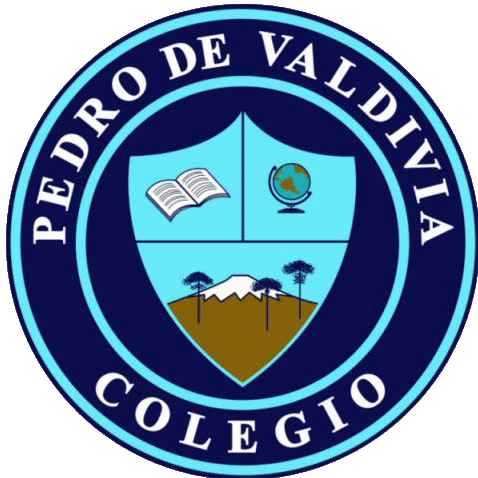 CRONOGRAMA DE ACTIVIDADESUNIDAD Nº 1:“CRISIS, TOTALITARISMO Y GUERRA, DESAFIOS PARA CHILE Y EL MUNDO A INICIOS DEL SIGLO XX”DOCENTE: Luis Toro CofréCURSO O NIVEL: SEGUNDO MEDIOASIGNATURA: HISTORIA, GEOGRAFÍA Y CIENCIAS SOCIALES.SEMANA /FECHAACTIVIDADESADECUACIÓN  PROYECTO INTEGRACIÓN RECURSOFECHA ENTREGA 04 A 08 DE MAYOLectura con texto escolar. (Páginas 38,40,42,43 Y 44)Guía de actividades.Enviar fotografías o documento a pdvactividades@gmail.com o ltorocofre@gmail.com-Se realiza adaptación a la guía de trabajo simplificando vocabulario de las preguntas, elaborando preguntas - Se monitoria y apoyo a través de grupo de WhatsApp para resolver dudas optativas para los alumnos.Texto escolar.Guía actividades.08 de Mayo11 A 15 DE MAYOLectura con texto escolar. Opción1: 1.- Elaboración de esquema o mapa conceptual, mencionando los antecedentes, etapas, y consecuencias de la II Guerra Mundial. (Pag. 49,52, 56, 60)2.- Elaboración de mapa temático segunda guerra mundial. En base a un mapamundi, se debe señalar en él los siguientes elementos:a) Países participantes de la guerra.b) Principales batallas o conflictos. c)  Países asociados a cada uno de los bandos. (Pág. 55 y 53)Opción 2: Actividades 1 y 2 Pág., 51. Actividad 1 Pág, 53. Actividad 1 y 3 Pág, 57.Enviar fotografíaspdvactividades@gmail.com o ltorocofre@gmail.com-Se sugiere ver video de YouTube en donde se habla de técnicas para elaborar esquemas y mapas conceptuales.Se realiza guía complementaria de concepto de mapas temáticos y ejemplos.-Se monitoria y apoyo a través de grupo de WhatsApp para resolver dudas optativas para los alumnos.Texto escolar.Material de apoyoHojas y lápices de colores.https://www.youtube.com/watch?v=r4BTt5CgrZA&feature=emb_rel_end15 de Mayo18 A 23 DE MAYOEVALUACIÓN FORMATIVASe entregara orientación para realizar la evaluación, como también se realizara una adaptación, simplificando enunciados, vocabulario.